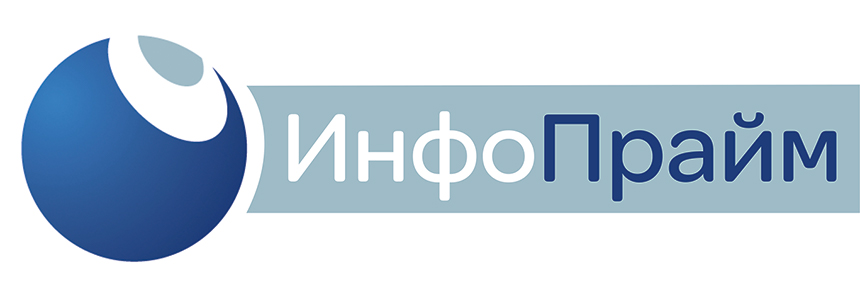 ООО «ИнфоПрайм»ИНН: 7725337149ИНН: 7725337149Сферы деятельности: Полиграфия. РекламаСферы деятельности: Полиграфия. РекламаОписание: Базируясь на многолетнем опыте и знании потребителей из разных областей бизнеса, ООО "ИнфоПрайм" сможет успешно реализовать рекламный проект в соответствии с поставленной задачей, донести до потенциального клиента рекламируемый товар, создать бренд «с нуля». Взяв на себя всю работу по разработке, реализации рекламного проекта, освободят вас от необходимости контактировать и заключать договора с другими подрядчиками. 
Если ваша компания имеет свой рекламный отдел, то сотрудничество станет еще более выгодным. Опытные специалисты "ИнфоПрайм" поделятся своими идеями в области рекламы, адаптируют их к специфике вашей компании, разработают, отберут и реализуют лучшие из них, проверят их на практике и обеспечат из запуск!Описание: Базируясь на многолетнем опыте и знании потребителей из разных областей бизнеса, ООО "ИнфоПрайм" сможет успешно реализовать рекламный проект в соответствии с поставленной задачей, донести до потенциального клиента рекламируемый товар, создать бренд «с нуля». Взяв на себя всю работу по разработке, реализации рекламного проекта, освободят вас от необходимости контактировать и заключать договора с другими подрядчиками. 
Если ваша компания имеет свой рекламный отдел, то сотрудничество станет еще более выгодным. Опытные специалисты "ИнфоПрайм" поделятся своими идеями в области рекламы, адаптируют их к специфике вашей компании, разработают, отберут и реализуют лучшие из них, проверят их на практике и обеспечат из запуск!Предлагаемые сферы сотрудничества: Ритейл. Потребительские товары. Праздники. Мероприятия.Предлагаемые сферы сотрудничества: Ритейл. Потребительские товары. Праздники. Мероприятия.Контактное лицо: Черных ОксанаКонтактное лицо: Черных ОксанаТелефон: +7 (495) 989-10-84 Телефон: +7 (495) 989-10-84 E-mail: info@infoprime.msk.ruE-mail: info@infoprime.msk.ruСайт: www.infoprime.msk.ruСайт: www.infoprime.msk.ru